
COCHRANE AGM 1997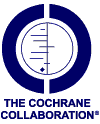 Minutes of the Annual General Meeting
of The Cochrane Collaboration,
Amsterdam, The Netherlands,
11 a.m., Sunday 12th October 1997(Minutes approved on 24 October 1998) Present: Philip Alderson, Zarko Alfirevic, Gerd Antes, Bruce Arroll, Alvaro Atallah, Hilda Bastian, Lisa Bero, Sylvia Bickley, Jean-Pierre Boissel, Xavier Bonfill, Tracy Bury, Rachel Churchill, Rebecca Coghlan, Jim Davies, Norma Davies, Riekie de Vet, Claudio Etcheverry, Kay Dickersin, Cindy Farquhar, Monica Fischer, JP Glutting, Jeremy Grimshaw, Metin Gulmezoglu, Gill Gyte, Cecilia Hammarquist, Helen Handoll, Jini Hetherington (Minutes), Justus Hofmeyr, Ruth Jepson, Jean Jones, Paul Jones, Jos Kleijnen, Bernadette Lakay, Peter Langhorne, Mark Lodge, Marjan Loep, Hugh McGuire, Sabrina Mankouche, Philippa Middleton, Mark Oakley-Browne, Katherine Oldfield, Sandy Oliver, Andy Oxman, Leanne Roberts, Beverley Shea, Chris Silagy (Chair), Lorinda Simms, Judi Strid, Brenda Thomas, Jimmy Volmink, Sarah Walters, Sheila Wallace, Paul White, Richard Wormald. 1(a). Welcomes:Chris Silagy, Chair of the Collaboration, welcomed those present to the Annual General Meeting of the Cochrane Collaboration. 1(b). Apologies for absence:None.2. Minutes of the 1996 Annual General Meeting:The minutes of this meeting had been made available to those who attended that meeting, and those present at the current meeting. No amendments were proposed to these minutes; Andy Oxman moved their adoption, the motion was seconded by Cindy Farquhar, and carried.3. Steering Group Membership:Chris Silagy thanked the outgoing members (Edward Dickinson, Cindy Farquhar and Jean Jones) for the valuable contributions they had made to the work of the Steering Group, and welcomed the newly elected members (Gill Gyte representing the Consumer Network, Paul Jones representing Collaborative Review Groups, and Mark Lodge representing Fields).4. Financial Statement:Jos Kleijnen moved the adoption of the Financial Statement of the Collaboration for 1996/1997, without amendments; the motion was seconded by Beverley Shea, and carried.5. Annual Report:Hilda Bastian moved approval of the Collaboration's Annual Report to Companies House, without amendments; the motion was seconded by Lisa Bero, and carried.6. Re-appointment of Auditors:Monica Fischer moved that the chartered accountants, Neville Russell, be re-appointed as the Collaboration's auditors; the motion was seconded by Zarko Alfirevic, and carried.7. Amendments to the Constitution:None were proposed.8. General Business:None.The meeting closed at 11.15 a.m./Jini Hetherington, Administrator, Cochrane Collaboration Secretariat, 16th October 1997. 